Фамилия, имя, отчество учителя: Блохина Татьяна ВладимировнаПисьмо неизвестному солдату, погибшему в годы Великой Отечественной войныЗдравствуй, дорогой защитник Родины!Пишу тебе письмо из далекого 21 века. Нас отделяет много лет, но мне кажется, что Великая Отечественная война – это такая большая страница в истории страны, что время над ней не властно. Такое не забывается, и я думаю, что не забудется никогда. Многие мои ровесники говорят, что это давняя история, что пора забыть и вспоминать только по необходимости на уроках истории как Куликовскую битву или как Пугачевское восстание. А я спорю с ними. Кроме того, считаю, что Куликовская битва, как и Бородинское сражение – это не только факты из истории страны, это еще и события, в которых проявляется душа русского человека, его характер, сила духа, мужество, стойкость. Я думаю, что нельзя считать себя по-настоящему русским человеком, если не знаешь историю своего народа, если не живешь ею и оскверняешь память. Великая Отечественная война, мне кажется, была не так уж давно, ведь почти в каждой семье есть фотографии погибших или пришедших живыми с той войны. Я вижу, с какой гордостью носят оставшиеся в живых ветераны свои ордена.У меня в семье тоже был прадед – участник войны. Правда, о нем я знаю по рассказам бабушки и мамы, да и по тем нескольким письмам с фронта, что сохранились от него. Я знаю, как ждут в моей семье праздник 9 мая, чтобы принять участие в акции «Бессмертный полк». Мы вместе идем и с гордостью несем портрет своего прадеда.Недавно я прочитала стихотворение А. Твардовского «Я убит подо Ржевом» и мне показалось, что вопросы, которые задает неизвестный воин, мог бы задать и мой прадед, и ты, неизвестный солдат. Ведь в этих вопросах и тревога за свою Родину, и вера в то, что жизнь была отдана не зря, и надежда на то, что дети и внуки сохранят память о тех, кто сражался, и защищал свое Отечество.Я конечно, не знаю, насколько мое поколение готово к защите своей Родины, но я точно знаю, обязательно найдутся ребята и девчата, такие как ученик нашей школы Михаил Ерисов, погибший в Чечне, и герой России, оренбуржец, Александр Прохоренко, вызвавший огонь на себя в далекой Сирии.Дорогой мой Неизвестный солдат, я даю тебе слово, что всегда буду хранить не только память о своем прадеде, но и о тех суровых испытаниях, которые выпали на долю моего народа в годы Великой Отечественно войны. А еще я обязательно скажу, когда вырасту, своим детям и внукам, чтобы они гордились историей своей страны и берегли эту память, а также, если придется, были готовы защищать интересы своей Родины. Я буду всегда с гордостью носить портрет своего прадеда, шагая вместе со всеми в рядах Бессмертного полка.Спасибо тебе, мой неизвестный воин, за твой подвиг, за то, что ты защищал меня и мое будущее, за то, что ты спас мир от фашистской чумы, за то, что мы сохранились как русский народ, у которого есть своя земля, своя музыка, своя литература, свое слово, великое русское слово, свои леса и реки, свои города и деревни – все то, что мы гордо называем Россия.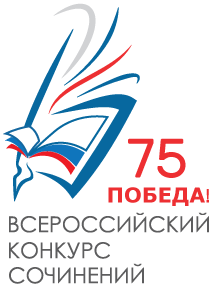 КОНКУРСНАЯ РАБОТАСубъект Российской Федерации:Субъект Российской Федерации:Оренбургская областьОренбургская областьГород (населенный пункт):Город (населенный пункт):Город БузулукГород БузулукПолное название образовательной организации:Полное название образовательной организации:Муниципальное общеобразовательное автономное учреждение города Бузулука «Средняя общеобразовательная школа №8»Муниципальное общеобразовательное автономное учреждение города Бузулука «Средняя общеобразовательная школа №8»Участник конкурса:Участник конкурса:Фамилия БогомоловаФамилия БогомоловаИмя  Елена Имя  Елена Отчество  ЕвгеньевнаОтчество  ЕвгеньевнаКласс, курс обучения участника:8 классКласс, курс обучения участника:8 классТема сочинения:«Письмо неизвестному солдату, погибшему в годы Великой Отечественной войны»Тема сочинения:«Письмо неизвестному солдату, погибшему в годы Великой Отечественной войны»Жанр сочинения:ПисьмоЖанр сочинения:Письмо